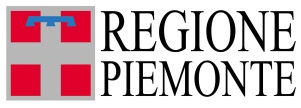                                                                                                      Mod. B – Agenzie viaggio 2019SEGNALAZIONE PER VARIAZIONE ATTIVITA'AGENZIA DI VIAGGIO E TURISMO(Legge regionale 30 marzo 1988, n. 15 e s.m.i..)N. Prot._______________ del____________        Allo  Sportello  Unico Attività Produttive (S.U.A.P.)        del Comune__________________________Il/La sottoscritt___    Cognome _____________________________ ______Nome ______________________________Data di nascita ____/____/____ Luogo di nascita _____________________________(Prov.____ )Cittadinanza_____________________________________________________________________Residenza:  Comune di _________________________________ CAP __________ (Prov.____)Via/P.zza/Corso __________________________________n. ______  Tel. _______________Domicilio:  Comune di _________________________________ CAP _________(Prov. ______ )Via/P.zza/Corso_____________________________________________n.________Tel._________	        (compilare soltanto se il domicilio è diverso dalla residenza)in qualità di[   ]	Titolare di impresa individualedenominazione o ragione sociale ______________________________________________con sede legale presso ___________________________Comune di___________________(Prov. ______ )  Via/P.zza __________________________________________ n. _______CAP __________Tel. __________________________  Fax ________________________ Iscritta al Registro Imprese della C.C.I.A.A. di ____________________ al n. ___________del______________________________________________________________________E-mail_____________________________________@_____________________________Indirizzo di posta certificata o Pec______________________________________________Sito internet _____________________________________________________________ [   ]	Legale rappresentante della Societàdenominazione o ragione sociale_______________________________________________con sede legale presso_____________________________________________________ Comune di____________ _______________________________________(Prov. ___)  Via/P.zza/Corso ___________________________________________________n. _______CAP __________ Tel. __________________________  Fax________________________E-mail_____________________________________@_____________________________Iscritta al Registro Imprese della C.C.I.A.A. di____________________________________ al n. ________del________________________________________________________E-mail_____________________________________@_____________________________Indirizzo di posta certificata o Pec______________________________________________            Sito internet ______________________________________________________________ per la seguente Agenzia di viaggio e turismodenominata___________________________________________ con sede in________________  via/Corso/Piazza________________________________________________ n. __ ____________Comune 					 CAP			        Prov. (		_____  )Telefono 					________________    Fax 			______	Indirizzo e-mail 									______________Indirizzo posta certificata o Pec _____________________________________________________ Sito Internet ___________________________________________________________ (obbligatorio  per le agenzie che esercitano esclusivamente on line) SEGNALAai sensi dell'art.19 della Legge n. 241/1990 e s.m.i.(vedere sezioni relative A-B-C-D-E)□ subingresso (variazione titolare)(compilare sezione A del presente modello)□ variazione indirizzo dell'agenzia di viaggio a far data dal___________________________________________________________________(compilare sezione B del presente modello)□ variazione direzione tecnica (compilare sezione C del presente modello)□ altre variazioni - denominazione agenzia, polizze assicurative, attività esercitate, modalità vendita, variazioni societarie -(compilare sezione D del presente modello)□ cessazione attività a far data_____________________________________________________(compilare sezione E del presente modello)DICHIARAconsapevole delle sanzioni penali previste, nel caso di dichiarazioni non veritiere e di falsità in atti, ai sensi dell'art.76 del DPR n. 445/2000 e degli artt.483 e 489 del codice penaleSEZIONE A – SUBINGRESSO □che la titolarità dell'agenzia di viaggio e turismo è variata nel seguente mododal Sig.Cognome _____________________________ ______Nome ______________________________Data di nascita ____/____/____ Luogo di nascita _____________________________(Prov.____ )Cittadinanza_____________________________________________________________________Residenza:  Comune di _________________________________ CAP __________ (Prov)Via/P.zza/Corso __________________________________n. ______    Tel. _______________Domicilio:  Comune di _________________________________ CAP _________(Prov. ______ )Via/P.zza/Corso_____________________________________________n.________Tel._________      (compilare soltanto se il domicilio è diverso dalla residenza)Al Sig.Cognome ___________________________________Nome ______________________________Data di nascita ____/____/____ Luogo di nascita _____________________________(Prov.____ )Cittadinanza_____________________________________________________________________Residenza:  Comune di _________________________________ CAP __________ (Prov)Via/P.zza/Corso __________________________________n. ______  Tel. _______________Domicilio:  Comune di _________________________________ CAP _________(Prov. ______ )Via/P.zza_____________________________________________n.________Tel._____________                                   (compilare soltanto se il domicilio è diverso dalla residenza)□ che la ragione sociale della società è variata nel seguente modonuova ragione sociale_______________________________________________con sede legale presso____________________________________________________________ Comune di____________ _____________________________________________(Prov. ___)  Via/P.zza/Corso ________________________________________________________n. _______CAP __________  Tel. __________________________  Fax________________________E-mail_____________________________________@_____________________________Iscritta al Registro Imprese della C.C.I.A.A. di____________________________________ al n. ________del____________________________________________________________E-mail___________________@________________________________________________Indirizzo di posta certificata o Pec ______________________________________________Sito web       _______________________________________________________________a seguito di:□ compravendita□ affitto ramo d'azienda□ causa morte titolare specificare data decesso del precedente titolare□ altro, specificare__________________________________________________________________________Il/La sottoscritt___ dichiara inoltre:□ che è in possesso dei requisiti morali previsti dall’articolo 11 del T.U.L.P.S.  di cui al R.D. 18/6/1931, n. 773;□ che nei propri confronti non sussistono cause di divieto, di decadenza o di sospensione ai sensi dell'art. 67   D.Lgs. 06/09/2011 n. 159 (requisiti antimafia);□ che vi sono altri soggetti ai quali è richiesto il possesso dei requisiti morali previsti dall’articolo 11 del T.U.L.P.S. di cui al R.D. 18/6/1931, n. 773 nei confronti dei quali non sussistono cause di divieto, di decadenza o di sospensione indicate dal D. Lgs. 06/09/2011 n. 159 (requisiti antimafia) come da dichiarazione allegata dai medesimi resa.(da compilare solo in caso di Società)………………………………….nato/a a…………………….il……………………………………………….nato/a a…………………….il……………………………………………….nato/a a…………………….il……………………………………………….nato/a a…………………….il……………(devono essere allegate le dichiarazioni di tutti i Soci per le S.n.c., dei Soci accomandatari per leS.a.s., di tutti i componenti dell’Organo di Amministrazione per le S.r.l., le S.P.A. e le Cooperative);Data e luogo	_____________						                                                                                                             Il Dichiarante                                                                                                        ________________Modello prestampatoSEZIONE A1 - DICHIARAZIONE POSSESSO DEI REQUISITI MORALI E ANTIMAFIA(in caso di più soggetti replicare la compilazione del presente modello)SEZIONE B – VARIAZIONE INDIRIZZO DELL’AGENZIA DI VIAGGIODi avere trasferito l'indirizzo della sede operativa da:via/Corso/Piazza_________________________________________ n.______________Comune _					 CAP 		Prov. (				_)Telefono 					 Fax 						Indirizzo e-mail 										a:via/Corso/Piazza_________________________________________n.______________Comune 					 CAP______________  Prov.( ___________)Telefono 					 Fax 						Indirizzo e-mail 										di avere la disponibilità dei nuovi locali in cui esercita l’attività in qualità di □ proprietario□ conduttore□ altro (specificare) ______________________________________________________________□ che i suddetti locali  possiedono i requisiti tecnici in materia urbanistica ed edilizia, previsti dalla normativa nazionale, regionale e dai regolamenti comunali vigenti;□ che per i locali adibiti alla vendita al pubblico (con esclusione dei casi di vendita esclusivamente  mediante mezzi telematici o altre forme di vendita a distanza) sussistono le caratteristiche prescritte dall’articolo 8 , comma 7 della L.R. 15/88 e s.m.i. (locali facilmente accessibili e distinti da quelli di altri esercizi commerciali, anche se con essi interconnessi);Data e luogo							Firma_____________________________				________________________________SEZIONE C - VARIAZIONE DIREZIONE TECNICAda precedente Direttore tecnico Sig_______________________________________________□ il possesso è stato accertato dalla Provincia ai sensi del dlgs 206/2007 (indicare gli estremi della comunicazione della Provincia ___________________________________________. □ ha conseguito attestato di idoneità a seguito esame presso Provincia/Regione (indicare gli estremi dell’attestazione)________________________________________________________________ nuovo Direttore tecnico[   ] il/la Sig./Sig.ra:Cognome _______________________________ Nome __________________________________Data di nascita ____/____/____ Luogo di nascita ________________________(Prov. ____ )Codice Fiscale___________________________________________________________________Residenza:  Comune di _________________________________ CAP _________(Prov. ______ )Via/P.zza __________________________________n. ______  Tel. ______________Indirizzo e-mail 											Indirizzo posta certificata o Pec _____________________________________________________in possesso dei requisiti professionali, di cui all’articolo 8 della L.R. 15/88 e s.m.i., in quanto:□ il possesso è stato accertato dalla Provincia ai sensi del D. Lgs. 206/2007 (indicare gli estremi della comunicazione della Provincia) ___________________________________________□ ha conseguito attestato di idoneità a seguito esame presso Provincia/Regione (indicare gli estremi dell’attestazione)_________________________________________________________Data									   per accettazione________________________	       IL DIRETTORE TECNICO_______________________________SEZIONE D - ALTRE VARIAZIONID.1 DENOMINAZIONE AGENZIA□ di aver variato la denominazione da __________________________________________ a __________________________________________________________________________  dopo aver accertato presso la Provincia competente che la nuova denominazione non è tale da ingenerare confusione nel consumatore e che non coincide con la denominazione di comuni o regioni italiane (indicare gli estremi della comunicazione della Provincia_____________________________________)D.2 POLIZZA ASSICURATIVA E FONDO DI GARANZIA□ di aver variato la  polizza assicurativa di responsabilità civile a copertura delle responsabilità assunte verso i clienti con il contratto di viaggio ai sensi del C.C.V., proporzionate al costo complessivo dei servizi offerti Dati Assicurativi NuoviNumero polizza ________________________Data polizza _______________________________Società assicuratrice ___________________  Premio lordo annuo __________________________Capitale assicurato _____________________Intestatario _________________________________Beneficiario____________________________Data scadenza polizza _______________________Fondo di garanziaTipo di fondo ________________________Soggetto erogatore ___________________________Data inizio validità dal ____________________________al______________________________Importo € ______________________________________________________________________D.3 ATTIVITA’ ESERCITATEche le attività esercitate sono variate come sotto specificato:(specificare le attività che si esercitano)(articolo 2, comma 2, l.r. 15/88 attività proprie) l’organizzazione di soggiorni, viaggi e crociere per via terrestre, marittima ed aerea per singole persone o per gruppi, con o senza vendita diretta;la vendita di soggiorni, viaggi e crociere organizzati da altre agenzie;l’organizzazione di escursioni individuali o collettive e giri di città con ogni mezzo di trasporto;la prenotazione, la vendita di biglietti per conto delle imprese nazionali ed estere che esercitano trasporti ferroviari, automobilistici, marittimi ed aerei ed altri tipi di trasporto;l’accoglienza dei propri clienti nei porti, aeroporti, stazioni di partenza e di arrivo di mezzi collettivi di trasporto e l’assistenza e l’accompagnamento dei propri clienti nell’escursione e viaggi da esse organizzati, anche utilizzando per l’espletamento di tali funzioni il direttore tecnico o altri dipendenti qualificati dell’agenzia;la prenotazione di servizi di albergo e di ristorante ovvero la vendita dei buoni di credito per detti servizi emessi anche da altri operatori nazionali ed esteri;la raccolta di adesioni a viaggi o crociere per l’interno e per l’estero;(articolo 2, comma 3, l.r. 15/88 attività complementari) l’attività di informazione e pubblicità di iniziative turistiche;l’assistenza per il rilascio di passaporti e visti consolari;l’inoltro, il ritiro ed il deposito di bagagli per conto e nell’interesse dei propri clienti;la prenotazione del noleggio di autovetture e di altri mezzi di trasporto;il rilascio e il pagamento di assegni turistici e di assegni circolari o altri titoli di credito per i viaggiatori, di lettere di credito e cambio di valuta, in quanto attinenti a servizi turistici, e sempre che il titolare dell’agenzia abbia ottenuto le prescritte autorizzazioni;le operazioni di emissione, in nome e per conto di imprese e assicurazioni, di polizze a garanzia degli infortuni ai viaggiatori e dei danni alle cose trasportate;la distribuzione e la vendita di pubblicazioni utili al turismo quali guide, piante, opere illustrative;la prenotazione e la vendita di biglietti per spettacoli, fiere e manifestazioni;la prenotazione e la vendita di biglietti per emigranti;ogni altra attività concernente le prestazioni di servizi turistici.D.4 VARIAZIONI MODALITA’ VENDITAche le suddette attività sono esercitate senza vendita diretta al pubblico;con vendita diretta al pubblico;la vendita al pubblico è effettuata esclusivamente mediante mezzi telematico o altre forme di vendita a distanza  (specificare quali) ___________________________________________;D.5 VARIAZIONI SOCIETARIE (dettagliare le variazioni)________________________________________________________________________________________________□ che, a seguito delle variazioni sopra esplicitate, vi sono altri soggetti ai quali è richiesto il possesso dei requisiti morali previsti dall’articolo11 del T.U.L.P.S. di cui al R.D. 18/6/1931, n. 773) nei confronti dei quali non sussistono cause di divieto, di decadenza o di sospensione indicate del  D. Lgs.06/09/2011 n. 158 (G.U. 28/09/2011), (requisiti antimafia) come da dichiarazione allegata dai medesimi resa.(da compilare solo in caso di Società)………………………………….nato/a a…………………….il……………………………………………….nato/a a…………………….il……………………………………………….nato/a a…………………….il……………………………………………….nato/a a…………………….il……………(devono essere allegate le dichiarazioni di tutti i Soci per le S.n.c., dei Soci accomandatari per leS.a.s., di tutti i componenti dell’Organo di Amministrazione per le S.r.l., le S.P.A. e le Cooperative);Data e luogo							Firma_____________________________				______________________________SEZIONE E  – CESSAZIONE DELL'ATTIVITA' □ la chiusura definitiva della sede principale ubicata nel Comune di ____________________via/Corso/Piazza________________________________________________ n. _____ _________Comune 					 CAP (			)          Prov. 		  ______Telefono 					________________    Fax 			________	Indirizzo e-mail 										________Indirizzo posta certificata o Pec _____________________________________________________ Sito Internet ___________________________________________________________ □  la chiusura definitiva della filiale ubicata nel Comune di______________________________                                                       (specificare se trattasi di più filiali)Data e luogo							Firma________________________				___________________________ALLEGA ALLA PRESENTE- dichiarazione di possesso dei requisiti morali ed antimafia come da modello prestampato (da replicare in caso di più soggetti)- fotocopia dei documenti di identità in corso di validità degli interessati di un eventuale subentrante di cui alla sezione A- (per i cittadini extracomunitari) copia del permesso di soggiorno o carta di soggiorno in corso di validità, come richiesto dal Decreto Legge 4 ottobre 2018, n. 113 convertito, con modificazioni, dalla L. 1° dicembre 2018, n. 132, dal Decreto Legislativo 11 maggio 2018, n. 71 e dalla Legge 11 gennaio 2018, n. 3, oppure, qualora scaduto, copia della richiesta di rinnovo per il rilascio del medesimo, unitamente alla copia del titolo scaduto.Data e luogo______________________               Firma________________________________							Modalità di presentazione dell'istanzaDal 1° ottobre 2011 è obbligatoria la trasmissione dell'istanza, ai sensi del DPR 7 settembre 2010, n. 160 “Regolamento per la semplificazione e il riordino della disciplina dello Sportello Unico delle Attività Produttive”, unicamente in modalità telematica presso lo Sportello pubblico delle Attività Produttive (SUAP) del comune territorialmente competente quale unico soggetto pubblico di riferimento per i procedimenti volti all'avvio di attività produttive.Informativa sul trattamento dei dati personali ai sensi del D. Lgs. 196/2003 e dell'art.13 del GDPR 2016/679Gentile Utente, La informiamo che i dati personali da Lei forniti a.......................................................sono trattati secondo quanto previsto dal “Regolamento UE 2016/679 relativo alla protezione delle persone fisiche con riguardo al trattamento dei dati personali, nonché alla libera circolazione di tali dati e che abroga la direttiva 95/46/CE (Regolamento Generale sulla Protezione dei Dati, di seguito GDPR)”.Ai sensi dell’art. 13 del regolamento UE 2016/679, Le forniamo, pertanto, le seguenti informazioni: i dati personali a Lei riferiti verranno raccolti e comunque trattati nel rispetto dei principi di correttezza, liceità e tutela della riservatezza, con modalità informatiche ed esclusivamente per finalità di trattamento dei dati personali forniti nella presente dichiarazione e comunicati a............................................................ Il trattamento è finalizzato all’espletamento delle funzioni istituzionali definite dal D. Lgs. n. 39/2013. I dati acquisiti in esecuzione della presente dichiarazione saranno utilizzati esclusivamente per le finalità relative al/i procedimento/i amministrativo/i per il/i quale/i vengono comunicati;il conferimento dei Suoi dati ed il relativo trattamento sono obbligatori in relazione alle finalità sopra descritte; ne consegue che l’eventuale rifiuto a fornirli potrà determinare l’impossibilità del Titolare del trattamento ad erogare il servizio richiesto;i dati di contatto del Responsabile della protezione dati (DPO) sono........................................................il Titolare del trattamento dei dati personali è  …..........................................................................................il Delegato al trattamento dei dati è..................................................................................................................il Responsabile esterno del trattamento  è.........................................................................................................i Suoi Dati saranno trattati esclusivamente da soggetti incaricati e Responsabili (esterni) individuati dal Titolare o da soggetti incaricati individuati dal Responsabile (esterno), autorizzati ed istruiti in tal senso, adottando tutte quelle misure tecniche ed organizzative adeguate per tutelare i diritti, le libertà e i legittimi interessi che Le sono riconosciuti per legge in qualità di Interessato;i Suoi dati, resi anonimi, potranno essere utilizzati anche per finalità statistiche (D. Lgs. 281/1999 e s.m.i.);i Suoi dati personali sono conservati per il periodo ….........................................................................................;i Suoi dati personali non saranno in alcun modo oggetto di trasferimento in un Paese terzo extra europeo, né di comunicazione a terzi fuori dai casi previsti dalla normativa in vigore, né di processi decisionali automatizzati compresa la profilazione.Potrà esercitare i diritti previsti dall’art. 7 del D. Lgs. 196/2003 e dagli artt. da 15 a 22 del regolamento UE 679/2016, quali: la conferma dell’esistenza o meno dei suoi dati personali e  la loro messa a disposizione in forma intellegibile; avere la conoscenza delle finalità su cui si basa il trattamento; ottenere la cancellazione, la trasformazione in forma anonima o la limitazione o il blocco dei dati trattati in violazione di legge, nonché l’aggiornamento, la rettifica o, se vi è interesse, l’integrazione dei dati; opporsi, per motivi legittimi, al trattamento stesso, rivolgendosi al Titolare, al Responsabile della protezione dati (DPO) o al Responsabile del trattamento, tramite i contatti di cui sopra o il diritto di proporre reclamo all’Autorità di controllo competente.CF    P. IVACF    P. IVACF    P. IVACF    P. IVACF    P. IVACognome _________________________________________ Nome _____________________________________ C.F. |__|__|__|__|__|__|__|__|__|__|__|__|__|__|__|__| data di nascita ___/___/___ cittadinanza ________________ sesso:      M        F     Luogo di nascita: Stato ___________________________________ Provincia _______________________Comune _______________________________Cognome _________________________________________ Nome _____________________________________ C.F. |__|__|__|__|__|__|__|__|__|__|__|__|__|__|__|__| data di nascita ___/___/___ cittadinanza ________________ sesso:      M        F     Luogo di nascita: Stato ___________________________________ Provincia _______________________Comune _______________________________ResidenzadomicilioComune______________________________________________________________________________     Via/Piazza/Corso_________________________________________n._________________________________________________________________________________________________________________consapevole delle sanzioni penali richiamate dall’art. 76 del DPR 445/00 in caso di dichiarazioni mendaci, ai sensi e per gli effetti degli artt. 46 e 47 del citato DPR 445/00,sotto la propria responsabilitàDICHIARADi essere in possesso dei requisiti morali previsti dagli artt.11 e 92 del Testo Unico delle Leggi di Pubblica Sicurezza e che non sussistono nei propri confronti cause di divieto, di decadenza o di sospensione di cui all'art.67 del D. Lgs. 6 settembre 2011, n.159 (antimafia).Di essere consapevole che i dati acquisiti saranno trattati esclusivamente agli scopi di cui al D. Lgs. 159/2001, ai sensi dell’art. 13 del GDPR 2016/679.Data e luogo _____________________                                                                                          Firma________________________________________                               consapevole delle sanzioni penali richiamate dall’art. 76 del DPR 445/00 in caso di dichiarazioni mendaci, ai sensi e per gli effetti degli artt. 46 e 47 del citato DPR 445/00,sotto la propria responsabilitàDICHIARADi essere in possesso dei requisiti morali previsti dagli artt.11 e 92 del Testo Unico delle Leggi di Pubblica Sicurezza e che non sussistono nei propri confronti cause di divieto, di decadenza o di sospensione di cui all'art.67 del D. Lgs. 6 settembre 2011, n.159 (antimafia).Di essere consapevole che i dati acquisiti saranno trattati esclusivamente agli scopi di cui al D. Lgs. 159/2001, ai sensi dell’art. 13 del GDPR 2016/679.Data e luogo _____________________                                                                                          Firma________________________________________                               (Allegare fotocopia del documento di riconoscimento in corso di  validità )